Памятка "Безопасное купание"Памятка для родителей по безопасности на водоёмах и запрете купания в необорудованных местах 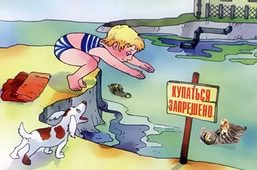 Безопасность детей при купании
Наступило лето. Летний период несет в себе не только радость каникул, возможность загорать и купаться, но и высокие риски для детей. Обеспечить безопасность детей летом в первую очередь задача родителей. Купание ребенка в открытом водоеме считается опасным. Но это вовсе не значит, что нужно лишать малыша такого удовольствия. Риск прямо связан со здравомыслием взрослых.
• Не допускайте грубых игр на воде: нельзя подныривать под плывущего человека, «топить» его. Подавать ложные сигналы о помощи.
• Купание детей должно проходить под присмотром взрослых.
• Нельзя заниматься плаванием сразу после еды.
• Которые умеют плавать. Не оставляйте малышей одних возле воды.
• Купаться следует только в специально оборудованных местах.
• На природе за городом место для купания нужно выбирать там, где чистая вода. Ровное дно, нет сильного течения.
• Следите за играми детей даже на мелководье.
• Учиться плавать дети могут только под контролем взрослых.
• Если ребенок пользуется плав средством (круги, матрацы и т.п.), то при покупке следует обращать внимание на то. Что бы оно состояло из нескольких независимых надувных частей.
Помните, что жизнь и безопасность детей зависит, прежде всего, от нас, взрослых.
ПАМЯТКА
для родителей о мерах безопасности во время нахождения детей на водоемах1. Не оставляйте детей без присмотра вблизи водоёмов – это опасно!
2. Никогда не купайтесь в незнакомых местах!
3. Не купайтесь в загрязнённых водоёмах!
4. Не купайтесь в водоёмах, в которых есть ямы и бьют ключи!
5. Не разрешайте детям и не устраивайте сами во время купания шумные игры на воде – это опасно!
6. Если во время отдыха или купания Вы увидели, что человек тонет или ему требуется Ваша помощь, помогите ему, используя спасательный круг!
7. Находясь на солнце, применяйте меры предосторожности от перегрева и теплового удара!
Меры безопасности при купании
1.Купаться лучше утром или вечером, когда солнце греет, но еще нет опасности перегрева
2. Температура воды должна быть не ниже 17-19 градусов, находиться в воде рекомендуется не более 20 минут.
3. Не следует входить или прыгать в воду после длительного пребывания на солнце, т.к. при охлаждении в воде наступает сокращение мышц, что привлечет остановку сердца
4. В ходе купания не заплывайте далеко.
5. В водоемах с водорослями надо плыть у поверхности воды.
6. Опасно плавать на надувных матрацах, игрушках или автомобильных шинах, т.к. ветром или течением их может отнести от берега, из них может выйти воздух, и человек, не умеющий плавать, может пострадать.
7. Не разрешайте нырять с мостов, причалов.
8. Нельзя подплывать к лодкам, катерами судам.
9. Следует помнить, что ограничительные знаки на воде указывают на конец акватории с проверенным дном. Пренебрежение этими правилами может привести к получению травмы или гибели.
Меры безопасности детей на воде
● Купаться только в специально отведенных местах
● Не заплывать за знаки ограждения мест купания
● Не допускать нарушения мер безопасности на воде
● Не плавать на надувных матрацах, камерах
● Не купаться в воде, температура которой ниже плюс 18 градусов
Оказание помощи утопающему
Последовательность действий при спасении тонущего:
● Войти в воду
● Подплыть к тонущему
● При необходимости освободиться от захвата
● Транспортировать пострадавшего к берегу, держа его голову над водой
● Оказать доврачебную медицинскую помощь и отправить его в медпункт (больницу)